高中会考化学模拟试题（四）原子量：H：1；S：32；O：16；C：12；Na：23；Cl：35.5；He：4；N：14；一、选择题（每小题均只有一个正确答案，1—10每小题1分，11—25每小题2分，共40分）1、已知，某元素的质量数为288，它的原子核内有169个中子，该元素的原子序数为A   169          B   457          C    288        D    1192、下列物质的水溶液显酸性的是A   NaHCO3      B   FeCl3         C    NH3       D    CH3COONa3、下列物质在潮湿的空气中铁腐蚀最慢的是A  镀锌铁皮      B  镀锡铁皮       C   生铁       D    纯净的铁丝4、下列仪器不能直接加热的是A  坩埚          B  蒸发皿         C   烧杯       D    试管5、下列有机物不属于高分子化合物的是A  聚乙烯          B   油脂         C   淀粉      D  有机玻璃6、下列物质互为同分异构体的是A  C2H2和C6H6   B 淀粉和纤维素    C  CH3COOH和CH3OOCH  D  CH4和CH3CH37、等质量的下列物质所含分子数最少的是A   H2           B   Cl2            C   H2SO4      D    He8、下列微粒属于同位素的是A  和   B  和    C  H2O和D2O   D   O2和O39、下列气体不能用浓硫酸干燥的是A  氧气           B  二氧化硫       C  甲烷        D  氨气10、下列物质不能发生水解反应的是A  葡萄糖         B  蔗糖           C  纤维素       D  蛋白质11、等物质的量的下列有机物完全燃烧，消耗氧气最多的是A  CH4           B   C2H4          C  C2H4O2       D  C2H4O12、下列醇能被氧化生成醛的是A  CH3OH       B  (CH3)2CHOH     C  (CH3)3COH    D  CH3CH2CH(OH)CH313、25℃时，0.1mol/L HCl中，下列说法正确的是A  c(H＋)×c(OH－)=1×10－14         B  该溶液中由水电离出的c(H＋)= 1×10－7C  c(H＋)=c(OH－)=1×10－7           D  c(H＋)×c(OH－)=114、鉴别乙醇、乙醛、乙酸应选用的试剂最好是A  Na2CO3溶液     B   汽油       C  水         D  新制Cu(OH)2悬浊液15、下列物质中，只含有共价键的是A  NaOH         B   NH4Cl        C   H2O2       D    NaCl16、下列实验方法，能得到相应结果的是A  将淀粉加入稀硫酸中水浴加热几分钟后，加入新制氢氧化铜悬浊液加热，证明淀粉已水解。B  将乙醇和稀硫酸混合加热到170℃制取乙烯。C  用乙醇萃取碘水中的碘。D  在硫酸铝溶液中加入过量的氨水来制取氢氧化铝沉淀。17、下列各有机物在酸性条件下发生水解反应时，生成两种不同的有机物，且这两种有机物的相对分子质量相等。这种有机物可能是A  甲酸甲酯       B  甲酸乙酯     C   麦芽糖     D   蛋白质18、下列离子方程式书写正确的是A  金属钠投入水中：    Na＋2H2O==Na+＋2OH－＋H2↑B  氯气和水反应：      Cl2＋H2O==2H＋＋Cl－＋ClO－C  铜和稀硝酸反应：    3Cu＋8H+＋2NO3－==3Cu2+＋4H2O＋2NO↑D  氢氧化镁和盐酸反应：H+＋OH－==H2O19、反应 A＋3B==2C＋4D在不同情况下的反应速率最快的是A υ(A)=0.4mol(L·s)－1      B υ(B)=0.8mol(L·s)－1   C υ(C)=0.6mol(L·s)－1      D υ(D)=1.0mol(L·s)－120、下列各组离子能在同一溶液中大量共存的是A   K+、H+、Cl—、ClO—               B   Ba2+、H+、SO42+、NO3—C   K+、Al3+、HCO3—、SO42—          D   Na+、Ca2+、HCO3—、NO3—21、下列物质不能使酸性高锰酸钾溶液褪色的是A  二氧化硫       B  苯        C  甲苯       D  乙烯22、下列说法不正确的是A  能使湿润的淀粉碘化钾试纸变蓝色的气体不一定是氯气。B  铁丝能在氧气中燃烧，但不能在空气中燃烧。C  二氧化硫和三氧化硫都是酸性氧化物，它们的水溶液都是强酸。D  液溴应保存在磨口玻璃塞试剂瓶中，并加少量水进行水封。23、对可逆反应CO（g）+H2O（g） CO2（g）+ H2（g）（正反应为吸热反应），为提高CO的利用率，可采取的措施是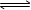 A  加压     B  加入过量的水蒸汽    C  加入过量的CO     D  降温24、NA为阿伏加德罗常数，关于0.2mol/L Na2SO4溶液的说法正确的是A  500mLNa2SO4溶液中所含Na＋、SO42－两种离子总数为3NA。B  1L Na2SO4溶液中Na＋的浓度为0.2mol/L。C  2L Na2SO4溶液中SO42－的浓度为0.4mol/L。D  1L Na2SO4溶液中Na＋的总数为0.4NA。25、某无色气体可能含有HCl、NH3、NO、CO2、O2等气体中的一种或几种，将100mL该气体依次通过浓硫酸，气体体积缩小40mL，通过Na2O2固体，气体体积又减小30mL，则下列说法正确的是A  该气体中一定含有NH3和CO2 ，可能含有NO 。B  该气体中一定含有NO和CO2 ，可能含有NH3 。C  该气体中一定含有NO、NH3和CO2 ，可能含有HCl 。D  该气体中一定含有NH3和HCl ，可能含有NO和CO2 